50 kedvenc oktatási ministratégiám – a 2021-22-es tanévem nagy sorozata egybeszerkesztveA tanóra fókusza.Tavaly sajnos elfelejtettem megünnepelni azt a hihetetlen évfordulót, hogy 50 éve járok iskolába - tanév közben minden nap - minden hétköznap. Ez nagyon egészségtelen és helytelen szokás, nem ajánlom senkinek, hogy kövesse! 
Viszont mivel kerek az évforduló, a következő napokban minden nap megosztok egy-egy oktatási ministratégiát, amelyeket azért alkalmazok, hogy a diákjaim növekedjenek, közben pedig lehetőleg érezzék jól magukat, és számomra se jelentsen vállalhatatlanul sok terhet.
Íme az első:
1. Minden óra problémafelvetéssel kezdődik.  Nem egyszerű témaközlés, hanem annak kutatása, mi érdekelheti a tanítványaimat, hol lehet kötni a témát az életükhöz. Magától értetődő? Remélem...
Hogyan történik ez? Beszélgetést kezdeményezek, hírt, sajtófotót vetítek ki az előző hetek hírei közül, példák az életükből, a tanult korszak egy jellemző zeneszámával fogadom a történelmi tanulmányokra vágyó fiatalokat. Ez megteremti az óra fókuszát. Erről szól az óra, és hogy miről, azt tudniuk kell lényegre törően az óra végén is megfogalmazni. Hogy ez hogyan történik, arról holnap...Miért fontos ez nekem?A tanóra végén röviden összefoglalom, hogy miért fontos számomra a mai téma, miért örülök annak, hogy beszélhettem róla - személyesen. (A tanári hitelesség három fő összetevője közül - care/competence/compassion - ez a mozzanat nemcsak kapcsolatot segít teremteni a tananyag és a tanulók érdeklődése között, hanem sokkal inkább megmutatja, hogy tanárként szenvedélyesen szeretjük a diákjainkat és a tárgyunkat is.)A jelentkezők sorrendjeHa egy nyílt végű kérdést teszek fel az osztályban, és többen is jelentkeznek, akkor sorszámmal jelzem a jelentkezőknek, hanyadik megszólalóként mondhatják el a válaszukat. Így nem kell felemelve tartaniuk a kezüket. Minden válasz érvényes, nincs rossz válasz, csak jó vagy jobb. Akár 4-5 választ is meghallgatunk.
Minden kevésbé jó válasz is segít minket az eszmecserében és a közös gondolkodásban. Ha senki nem jelentkezik, akkor is felszólítok néhány diákot, hogy mondja el, mire gondol, vagy mi jut eszébe a kérdéssel kapcsolatban.Értékelik, ismerik, tisztelikCsoportos kikérdezésPáros, csoportos “kikérdezés” - Időnként adok 10 percet az osztálynak, hogy páros vagy kiscsoportos formában kikérdezzék egymástól a tananyagot. Egyes témákhoz vannak kész “kiskátéim” kérdésekkel és válaszokkal. A csapatkapitány felolvassa a kérdéseket, a csapattagok felváltva válaszolnak, a csapatkapitány segít, kiegészíti, javítja a válaszokat. 10 perc után megbeszéljük, hogy mire jutottak, hogy ment a gyakorlás. Így az osztályból (szinte) mindenki gyakorol, ismétel. Látja, hogy mit tud már, és mi az, ami még nem megy.KérdésekAz óra időnként így kezdődik: “Kinek van kérdése az előző óra anyagával kapcsolatban? Ha akad kérdés, akkor többnyire nem én válaszolok, hanem engedem, hogy a diákok magyarázzanak egymásnak. Ez jól szokott menni.Rövid kvízekA felidéztető gyakorlásról már többször is írtam. Egyre több kutatás támasztja alá, hogy a sokszori/többszöri átolvasás helyett hatékonyabb a tananyagot kevesebbszer átolvasni, viszont a megszerzett tudást tesztelni. Hasznosak és fontosak az alacsony tétű és/vagy formatív tesztek, pl. a bemelegítő kvízek az óra elején, és a hangulatot is feldobják. Ilyen kutatásról pl. itt lehet olvasni: https://www.sciencenewsforstudents.org/article/top-10-tips-study-smarter-not-longer-study-skillswww.sciencenewsforstudents.org/article/top-10-tips-study-smarter-not-longer-study-skills Valamint, ajánlottam is egy hasonló módszert: https://www.1001tortenet.net/frissensuumlltek-blog/2020-december-30-felidezteto-gyakorlaswww.1001tortenet.net/frissensuumlltek-blog/2020-december-30-felidezteto-gyakorlasKedves és konkrétVisszajelzés: kedves és konkrét. Ez mind a tanári, mind a diákok által adandó visszajezésekkel szemben támasztott elvárás. A visszajelzés mindig az adott helyzetre, a konkrét teljesítményre, a megfigyelt részletek pontos leírására vonatkozik. Így kezdődik, “Megfigyeltem/észrevettem, hogy...”
Itt olvasható egy érdekes blogbejegyzés a “kedvesség” mibenlétéről: sarahcottrell.medium.com/being-nice-doesnt-make-you-a-good-person-it-makes-you-weak-9b4b479275bd
Egypercesek az óra végénAz óra utolsó perceiben néha így foglaljuk össze a lényeget: Megkérdezem az osztályt, melyek azok a kérdések, amelyekre 3-5 kulcsszóval válaszolva össze lehet foglalni az aznapi tananyag lényegét. Nagyon jó kérdéseket szoktak javasolni a gyerekek, már ez  a brainstorming is hasznos. Ezután kiválasztunk vagy kiválasztok én kettőt, amelyekre azonnal, fejből, egy perc alatt kell megadni a 3-5 elemből álló felsorolást. Ehhez a feladathoz mindenkinek van egy A6 méretű színes kis karton kártyája, amelyre - jó esetben - 16 ilyen rövid válasz fér fel. Egy osztály kártyáit kb. 5-10 perc alatt ellenőrizni tudom, és látom, hogy értik-e a lényeget. Ezen kívül a tanórai rutin szerves része, az óra lezárása, szintén jó a szorongás enyhítése érdekében. Egyébként igen, pontokat és/vagy osztályzatokat is lehet vele gyűjteni, de nem muszáj. 
Miért írom ezeket a bejegyzéseket? ​https://www.1001tortenet.net/frissensuumlltek-blog/2022-februar-50-ministrategia-a-novekedeshez-es-a-szorongas-csokkentese-erdekebenwww.1001tortenet.net/frissensuumlltek-blog/2022-februar-50-ministrategia-a-novekedeshez-es-a-szorongas-csokkentese-erdekebenSokat kell gyakorolni, nem kell mindent leosztályozni.Gyakran írunk rövid fogalmazásokat, esszéket az 1-2-3-4-5 módszerrel. Az osztály 10 perc alatt egy bizonyos terjedelemben - kb. 8-10 sorban írásban összefoglalja egy előző órai probléma, résztéma lényegét. Az elvárt ismeretelemeket valamilyen színkóddal vagy jelkóddal mindenki magának jelöli, így az azonnali visszajelzés meg is van. Viszont nem szedem be az egész osztályét. Dobókockával kisorsolom, hogy melyik sor lesz a szerencsés. Ha hatost dobok, akkor csak az adja be, aki szeretné. Általában elég sokan beadják. (Sajnos/Hál'istennek) Itt írtam erről a módszerről: https://www.1001tortenet.net/frissensuumlltek-blog/tortenetpiramis-a-tortenelem-oran  www.1001tortenet.net/frissensuumlltek-blog/tortenetpiramis-a-tortenelem-oranAz osztályzatot a diák szerzi és nem a tanár adjaEz konkrétan úgy néz ki, hogy amikor kiosztok egy kijavított dolgozatot, akkor a diákoknak kell a pontszámokat összeadni, és az elért pontszám/százalékos arány alapján ő számítja ki és írja rá az osztályzatot a saját dolgozatára. Én azért ezt előre átnézem - 20 éve így csinálom. Eddig egy diák próbált csalni - elég hamar lebukott. Miért írom ezt a sorozatot? www.1001tortenet.net/frissensuumlltek-blog/2022-februar-50-ministrategia-a-novekedeshez-es-a-szorongas-csokkentese-erdekebenKritizálni négyszemközt, dicsérni nyilvánosan.  A fegyelmezetlen vagy rosszul teljesítő diákhoz közel lépve kedvesen és konkrétan megfogalmazom az észrevételemet, és megkérdezem, hogyan tudok segíteni. A jó teljesítményt pedig - akár dolgozat, akár kiselőadás vagy jó eredmény, - nyilvánosan, ünnepélyesen, időnként szubjektíven, de mindenképpen néhány értékes részlet, szempont kiemelésével méltatom.A témazáró dolgozatot nem utólag javítjuk, hanem „előre”A témazáró dolgozatokhoz előre lehet készíteni olyan vázlatot, térképvázlatot, gondolattérképet, táblázatot, ami hasznos lehet a dolgozatra való felkészüléshez. Az osztály ezeket beadja - akár 2-3 félét is -, és ezek, ha eléggé kidolgozottak, beszámítanak a témazáró dolgozatba - maximális pontszámot érő feladatként. Tehát az elérhető pontszám is megnő - 5 vagy 10 ponttal -, és az elért pontszám is. Így a felkészülés is könnyebb, és ha csak egy-két pont hiányzik a jobb osztályzathoz, akkor ezzel a plusz feladattal át lehet lendülni a jobb jegy tartományába. Ha mégis jól sikerül a dolgozat, és az extra feladatra nincs szükség a jobb osztályzathoz, akkor a beadvány egy kisötöst ér. Két legyet ütöttünk egy csapásra. Hasonlít kicsit a gamifikációra. Barátaim kis segítségévelAmikor még az órákat szóbeli feleléssel kezdtem, szerettem javítási lehetőséget adni a diákjaimnak, ha úgy éreztem, hogy a felelő többre is képes, csak a felelete az izgalom miatt pl. nem érte el az elvárható szintet (tulajdonképpen mindig). Ilyenkor megkértem az osztályt, hogy segítsen. Azt mondtam: “Ez a felelet most négyes volt. De ha valaki feltesz egy  "rafinált/fogós stb." kérdést, amellyel a felelő meggyőzően bizonyíthatja a tudását, akkor megkaphatja a jelest. (Itt kialakult az a rend, hogy a gyerekek képesek voltak a "Ki/hol/mikor" jellegű kérdéseken - ismeretelemek -  túllépni, és összefüggésekre, okokra stb. kérdeztek rá). Ha túl könnyű volt a kérdés, akkor megmondtam, hogy ezzel sajnos nem tud javítani a felelő. Ha túl nehéz, akkor is visszautasítottam. De ha sikerült egy lényegi, problémára irányuló, gondolkodtató kérdést feltenni, és a felelő nem tudta a választ, akkor nem történt baj, megkapta az eredetileg kiérdemelt jegyet. Viszont, ha tudott válaszolni, akkor kiküzdhette a jobb osztályzatot. Ez szinte mindig sikerült - mindenki örült. ;) Miért írom ezt a sorozatot? 50 éve járok iskolába... www.1001tortenet.net/frissensuumlltek-blog/2022-februar-50-ministrategia-a-novekedeshez-es-a-szorongas-csokkentese-erdekebenElőbb a kérdés, utána a név Ha kérdést teszek fel - pl. óra eleji ismétlésnél - mindig először elmondom a kérdést, utána szólítok diákot, soha nem fordítva. Ha az osztály meghall egy nevet, abban a pillanatban "kikapcsol" - már nem hozzá szól a kérdés. Sőt, a kérdés elhangzása után érdemes 3 másodpercet várni, és  - természetesen - több választ is meghallgatni.Órai rövid kérdéseknél: Írd le a választ!Ha rövid kérdést vagy rövid forráselemző feladatot oldunk meg az órán, írja le mindenki a választ a füzetébe, ne elégedjünk meg egy hozzászóló válaszával! Nem azért, mert osztályzatot lehet rá szerezni, vagy mert a tanár mindenáron ellenőrizni akarja a választ, hanem azért, mert a diákok így bizonyosodhatnak meg arról, hogy valóban jól tudták-e a választ! Sokan ekkor fogják megtudni, hogy ők is tudtak volna válaszolni, pedig bizonytalanok voltak saját magukban, és aki pontatlan volt, az ellenőrizni tudja magát, hogy hol tévedett, így fejlődni tud. Az emlékezetünk könnyen megcsal minket - a helyes válasz elhangzása után mindenki úgy fogja gondolni, hogy ő is ezt akarta mondani. Ez azonban nem mindig van így. Ez a jelenség hamis kompetencia-érzéshez vezet. Erre még később visszatérünk...Nincs rossz kérdés. Minden kérdés érvényes. Fontos, hogy a diákok merjenek megnyilvánulni, merjék vállalni a kérdéseiket, a véleményüket. Ezért minden kérdés érvényes és jogos. Nem jelenti ez azt, hogy minden kérdésre (azonnal) válaszolunk vagy egyenlő mélységben válaszolunk. A ki/hol/mikor jellegű kérdésekre csak a legszükségesebb esetben - erre ott van minden kereső jó barátja, a keresőmotor. Az összefüggésekkel, megértéssel kapcsolatos kérdések esetleg pontosításra szorulnak, az is lehet, hogy későbbi időpontra halasztjuk őket, vagy házi feladatként végzik. Néha van olyan kérdés, amiről egész órán beszélgetünk. A kérdéseket szeretjük - ezek is jelzik a megértés szintjét. Lásd még itt: https://www.1001tortenet.net/tanarihatekonysag/2022-januar-18-tanulokozpontu-tanar-vagyok-erj-celba A tanóra fókusza 2.0A tanóra fókuszát nemcsak az óra elején tudatosítjuk, hanem lehetőleg az óra során több alkalommal emlékeztetünk rá - mintegy vörös fonálként végighúzódik az órán. Mi volt az eredetileg felvetett problémánk? Holt tartunk a válaszadásban? Mit tudunk már? Mire van még szükségünk a válaszhoz. És ugyanígy az óra végén: Mi volt a kérdésünk? Választ kaptunk-e? Milyet? Milyen új kérdések keletkeztek?Tanulásmódszertani tippekMinden órán megosztok, szemléltetek néhány tanulásmódszertani tippet - kezdve a testtartástól, folytatva a jegyzetelési technikákon keresztül, folytatva a dolgozatokra való felkészülésig. Ezzel megmutatom, hogy együttérzek velük, tudomásul veszem, hogy vannak nehézségeik, és egy-egy tipp segíthet nekik jobban felkészülni. (Pomodoro-technika, rajzos jegyzetelés, gondolattérképek, tanulókártyák, előhívó technikák, mnemotechnikai fogások kerülnek elő - mindig beágyazva, az adott tananyaghoz kötve.)Amikor a diák bajban van… Sajnos hét végén cserben hagyott az internet, így egy nap kihagyással folytatjuk... Az órai fegyelmezetlenség gyakran a diákok valamilyen akkut problémájának következménye. Ilyenkor nem fegyelmezési eszközt alkalmazok. (Tulajdonképpen soha.) Észlelem, hogy baja van. Nem kérdezem, hogy mi, lehet (többnyire biztos), hogy ő maga sem tudja. Közelről és csendesen mondom neki: "Úgy látom, fáradt vagy/nem tudsz figyelni/valami nyugtalanít" Megvárom, hogy egyetértsen vagy cáfolja. Lehet, hogy elég csak erre az órára békén hagyni az illetőt. Lehet, hogy meg kell kérni, hogy térjen vissza az órai munkához. Sok megoldás lehetséges, de ezekből a párbeszédekből még mindig jól jöttem ki a diákkal együtt. Többnyire vissza tudnak térni a munkához, de ha nem, a továbbiakban akkor is már jobban be tudtam vonni. Miért írom ezt a sorozatot? Ezért: www.1001tortenet.net/frissensuumlltek-blog/2022-februar-50-ministrategia-a-novekedeshez-es-a-szorongas-csokkentese-erdekebenGondolattérképekA gondolattérképeket csaknem 20 éve használom a töriórákon: ismétléskor, új anyag bemutatásakor, rendszerezéskor. Gamifikált rendszerben jó pontszerző lehetőség, dolgozatokra készülve jó lehet vele rendszerezni, de hasznos esszévázlatokhoz, ötleteléshez is. A digitális otthon oktatás idején jól jött a Miro alkalmazás - csoportmunkához, forráselemzéshez. A vizualitás vonzó sok diák számára, mások idegenkednek tőle. A lényeg, hogy érdemes megtanulni használni, így a diákok el tudják dönteni, hogy mire lesz nekik jó ez a technika. Ez itt pl. Egy kooperatív forrásfeldolgozó óra volt. https://www.1001tortenet.net/frissensuumlltek-blog/2021-aprilis-6-allamalapitas-forraselemzes-gondolatterkeppel Itt az alkalmazásának különböző lehetőségeiről írtam: https://www.1001tortenet.net/appok-lehet337seacutegek-eacutes-korlaacutetok/interaktiv-gondolatterkepek FeszültségoldásA tanterembe lépve időnként megérzi az ember, hogy az osztály nincs befogadóképes állapotban. Nyugtalanok, nehezen rendeződnek el, háttérzaj - nem kell sorolnom, ismerjük ezt. Ilyen esetben nem négyszemközt kérdezek rá az okra, hanem az osztályt kérdezem meg, hogy azért nyugtalanok-e, mert valami baj történt. Lehet, hogy így van, ekkor meg kell tudni, hogy felnőtt intézkedett-e már az ügyben. Ha nem, akkor nincs mese, intézkedni kell. Ha más az ok, akkor el kell érni, hogy az osztály megnyugodjon, megérkezzen a tanórára. Lehet az ok, hogy dolgozatot írtak, ami rosszul sikerült, vagy nehéz dolgozat vár rájuk a következő órán. Van néhány rövid és egyszerű gyakorlat, amelyeket időnként bevetek, hogy a gyerekek feszültségét oldjuk. Ezután általában el lehet kezdeni - folytatni lehet a munkát. Ilyen pl. ez az ún. villámrelaxációs gyakorlat - természetesen labda nélkül is le lehet folytatni a mozdulatsort. fb.watch/bu6MI8nYjD/Nincs névtelen dolgozat…Hát, ez mérésmetodikai szempontból nem követendő példa, de a dolgozatra felírt név a dolgozatban egy bónuszpontot ér. Kb. 15 éve - azóta nem volt névtelenül beadott dolgozat. Tudom-tudom, helytelen meg minden. De azért nagyon tudom értékelni ezt a helyzetet, és nem véletlenül találtam ki... Témazárók értékeléseAmikor a témazárókat visszaadom, természetesen kiemelem az összbenyomást, erősségeket és tipikus hibákat, és csak ez után osztjuk ki. Lehet egyénileg is értékelni. A legjobbakat egy “csokorban” méltatom, utána a problémás dolgozatok tulajdonosait négyszemközt értékelem, megbeszélve röviden a javítási lehetőségeket. Az osztály közben önállóan gyakorol. Kb 10-12 diákot lehet így egyénileg értékelni.Tegyük emlékezetessé!Nagyon elcsépelt fordulat, hogy legyen élmény a tanulás. Időnként egészen kezdetleges tanulói aktivitást is élmény alapúnak lehet nevezni - csak azért, mert a diák önállóan (is) csinál valamit az órán, és nem csak a tanári magyarázatot követi. De ettől a tanulás még nem lesz élmény. Ami ehhez kell, az egy csipet só, egy kis csavar, egy ötlet. 
Minden iskolai napom előtt átgondolom, hogy mivel lehet aznap örömet csempészni az órába, hogy történjen valami, ami elűzi az unalmat, összerántja a közösséget, vagy egyszerűen csak jókedvet teremt. Lehet ez akár egy vicc, humor, egy jó nevetés, egy anekdota, egy játék, rejtvény. De lehet játék, szerepjáték, vita. Az iskolai hétköznapok része bizonyos megszokottság, ismétlődés, talán monotonitás. Ennek is helye van, mert talán épp ez adja meg a mindennapi biztonságérzést. A kellemes meglepetések, váratlan fordulatok, a kizökkentés a megszokottságból viszont elősegíti az élmény, a hangulat és a hozzájuk kapcsolódó tudás megtapadását. Miért írom ezt a sorozatot? Ezért: www.1001tortenet.net/frissensuumlltek-blog/2022-februar-50-ministrategia-a-novekedeshez-es-a-szorongas-csokkentese-erdekebenMnemotechnikai módszerekVannak olyan ismeretelemek, amelyeket mindenképpen be kell vésni. Lehet az érdeklődést felkelteni, jól magyarázni, formatívan értékelni, de valahogy el kell érni, hogy a diákok képesek legyenek bizonyos ismeretelemeket gyorsan és pontosan felidézni, mert ezek nélkül nem működtethetők a kompetenciák, nincs értés, nincs problémamegoldás. Maga a bevésés nem lehet végcél, de a növekedéshez szükséges. A következőkben még említünk néhány ide kapcsolódó gondolatot. Ilyen módszerek pl. Játékok az évszámokkal, mozaikszavak egy téma fontos ismeretelemeinek kezdőbetűiből, betűképek - mint pl. Itt: www.1001tortenet.net/frissensuumlltek-blog/roma-het-dombja a megjegyzendő információk egy képen való elhelyezése stb. Ideális esetben minden órán, de legalább hetente-kéthetente megismertetünk a diákokkal egy-egy ilyen módszert, hogy minél többen találjanak a számukra alkalmasak. Az órát is feldobja, mert vannak kifejezetten vicces elemek, és a diákok is hasznosnak találhatják. Itt van több hasonló ötlet: vizsgadrukk.hu/hasznald-a-kepzeletedet-trukkok-az-anyag-konnyebb-felidezesehez-mnemotechnikak/Személyiségkártyákgaz-igaz, ezzel van előzetesen munka, mert érdemes projektben előállítani a személyiségkártyákat. De ha egyszer megvan, akkor a végtelenségig lehet használni. (Lehetőleg legyen kemény papíron vagy lelaminálva.) Hasznos a felidéztető tanuláshoz is, de az elkészítésnél ügyelni kell, hogy ne csak évszám kerüljön rá, hanem többféle, gyorsan áttekinthető adat is. Rengeteg felhasználási módja van: idővonalba állni, csoportmunkában kártyázni vele (kvartett, a “nagyobb győz”, igaz-hamis állításokat megfogalmazni, jeleneteket előadni stb. Egy digitális projekt leírása - személyiségkártyákkal. www.1001tortenet.net/frissensuumlltek-blog/2021-december-1-a-digitalis-pedagogus-palyazat-palyamunkai-nyilvanosak Itt van egy ilyen példa: www.1001tortenet.net/frissensuumlltek-blog/2021-marcius-10-szemelyiseg-amoba-osszefoglalashoz-ismetleshez-felidezteto-gyakorlashozTérképvázlatok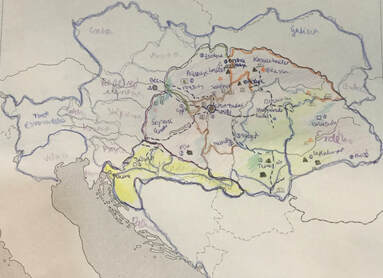 Minden témakörhöz szorgalmi feladat egy részletes térképvázlat elkészítése. A Kaposi-Száray-munkafüzetsorozatban minden témakörhöz volt néhány részletes vaktérkép. Ezeket kiosztom, és csodálatosan életre kelnek a térkép fekete-fehér vonalai. A kapcsolódó feladatok kiterjednek minden résztémára. A rajzolás-színezés ki is kapcsol, látom, hogy sokan szívesen csinálják. Ezt igazán nem erőltetem, de mindig sokan és szívesen beadják. Gamifikált rendszerben kiváló pontszerző lehetőség.Nőnapi meglepetés – térképvázlatok
 A tegnapi térképről kaptam ihletet a mai meglepetéshez. A Kaposi-Száray tankönyvhöz készült munkafüzetekből összefűztem a vaktérképes feladatokat és a hozzájuk tartozó vaktérképeket. Nem sokan használhatják már ezt a munkafüzetet, mert a régi Nat-hoz készült könyvekhez kapcsolódott. A képre kattintva le lehet tölteni az összefűzött vaktérképeket. A feladatok mellett található számot a tankönyv és a munkafüzet leckéjének számai, mellette a feladat sorszáma. De a legtöbb feladat így önmagában is értelmes, akár az atlasszal vagy az új tankönyv segítségével megoldható. Nem dolgozatnak, hanem gyakorlásnak, dolgozatra való felkészülésnek vagy pontszerző lehetőségnek szoktam ezeket feladatni. És - hátha valaki nem ismeri, ezzel az ingyenes online alkalmazással daraboltam majd fűztem össze: www.ilovepdf.com/merge_pdf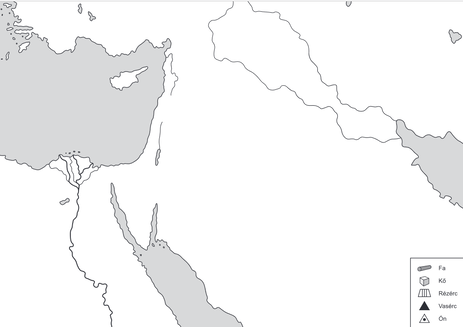 Metakognitív technikákofi.oh.gov.hu/metakognitiv-tudatossagItt annyi történik, hogy gondolkodunk a gondolkodásról. Elgondolkodunk, beszélgetünk arról, mi jellemzi a gondolkodásunkat, emlékezetünk működését, hogyan lehet jobban megismerni valamit. Gyakran felhívom a gyerekek figyelmét az ún. "hamis kompetencia"-érzésre. Ez annyit tesz, hogy egy jó előadót hallgatva, gondolatmenetét magunkénak érezve úgy érezhetjük, hogy már meg is tanultuk az anyagot. Amikor viszont arra kerül a sor, hogy felidézzük vagy akár alkalmazzuk a megszerzett tudást, akkor derül ki, hogy erre nem vagyunk képesek. A történelem tantárgy különösen csábít ezekre a csapdákra, akár a tanárunkat hallgatjuk, akár a tankönyvet olvassuk. Ennél hasznosabb egy alapos, értő és elemző átolvasás után felidézni a tanultakat, feladatok megoldásával ellenőrizzük, hogy tényleg tudjuk-értjük-e, majd annak utánajárni, utánanézni, amit nem tudtunk. A tanórán is lehet ezt gyakorolni: összefoglalni az addig elhangzottakat. Ez abban segít, hogy lássuk, mit tudunk, mit nem tudunk. Ebben segíthet az is, hogy ha a diákok kérdéseket tesznek fel, és a tanár nem a választ adja meg, hanem azt mondja el, hogyan gondolkozik. Időnként a diáktársakat kérem meg, hogy mondják el, ők hogyan gondolkodnak a feltett kérdésről, milyen ötleteik vannak a megoldás irányában. Fontos szerepet játszik az önértékelés kérdése: a sikeres tanulók tudatosítják, mely területek az erősségeik, hol rejlenek a gyengeségeik, tudják, hogyan tudják ezeket ellensúlyozni. Ezekhez a készségekhez fejlesztő tevékenységek és formatív értékelés szükséges. Egy metakognitív technika pl. ez: www.1001tortenet.net/frissensuumlltek-blog/2021-augusztus-24-ev-eleji-ismetles-metakognitiv-sorakozo És még itt egy cikk is a témáról : ofi.oh.gov.hu/metakognitiv-tudatossagTanulókártyákat készítünk és használunk.A témakörökhöz készítünk vagy keresünk tanulókártyákat a Quizleten pl. (De a playfactile.com felületén is lehet tanulókártyákat generálni, mint pl. a bal oldalon látható példákat. Ezzel készítettem egy sor összefoglaló kérdést is az érettségi témakörökhöz, és a "Play as flashcarcds" opció választásával tanulókártyaként lehet használni. www.1001tortenet.net/torierettsegi 
De a verhetetlen ebben a Quizlet. Ez is inkább önálló tanulásra való, de a Quizlet Live játékmóddal csapatversenyt lehet játszani az osztályban, amit szeretünk ismétlésekhez használni. Évszámok, fogalmak, nevek bevéséséhez nagy segítség. Az egyik diákom készítette ezt a kártyagyűjteményt az érettségire felkészüléshez. quizlet.com/575969802/tortenelem-erettsegi-evszamok-flash-cards/?x=1qqtHa a tanár tévedIdőnként előfordul, hogy valami helytelenül kerül fel a táblára, vagy valamilyen adatot tévesen adok meg, szerencsére vannak diákok, akik észreveszik, sőt jelentkeznek is, hogy felhívják a figyelmemet. Ezeknek a diákoknak őszintén megköszönöm, hogy szóltak, és megkérem őket, hogy a jövőben is figyeljenek, és mindig szóljanak, ha valamilyen hibát észlelnek.Ha minden kötél szakad, jöhetnek a generátorokA generátorok nem jelentik a pedagógia csúcsát - sőt, gyakran csak arra jók, hogy lekössék a csoportot. Nem feltétlenül épülnek tőle a gyerekek, bár jól hangzik, hogy dominó, triminó, bingó stb. -  tanulás vagy van vagy nincs. Tevékenység viszont lesz, esetleg élmény, feladattudatosság biztosan fejlődik. Tehát haszna mindenképp van, ha más nem, egy nyugodt, békés, játékos tanóra. Vannak viszont olyan generátorok, amelyeket projektek szervezéséhez is lehet használni, egy kreatív tanárt igazán inspirálni tudnak. Hogy ne érje szó a ház elejét, bevallom idegen tollakkal is ékeskedem közben, és nem sok újdonság lesz benne, de a lényeg, hogy rengeteg jó játékos ötlet van egy helyen, és néha jól jön egy kis ihlet. Pl.: www.1001tortenet.net/uploads/1/0/2/5/102541440/trimino_-_a_kiegyez%C3%A9s_%C3%A9s_a_dualizmus_1_.pdf  www.1001tortenet.net/generaacutetorok.html  Miért írom ezt a sorozatot? www.1001tortenet.net/frissensuumlltek-blog/2022-februar-50-ministrategia-a-novekedeshez-es-a-szorongas-csokkentese-erdekeben  Itt van még egy kép - kockagenerátorral készített személyiség kocka Teleki Pálról. Itt lehet ilyet generálni: interactives.readwritethink.org/cube-creatorÉletfolyóTegnap újfent internetelérési gondokkal küzdöttünk, de ma megújult lendülettel folytatjuk. Ez a módszer olyan tananyagokhoz igazán jó, ahol egy személyiség tevékenysége köré épül a lecke. A feladat az, hogy a tanulók a tankönyv megfelelő leckéje vagy valamely olvasmány alapján megrajzolják az illető személyiség életének folyóját. Előzetesen hasznos, ha az osztállyal megosztunk néhány tippet az ábrázolásmóddal kapcsolatban: egy folyónak vannak mellékágai - ezzel lehet a kapcsolatokat szemléltetni, vannak holtágak, ezek lehetnek a sikertelen kezdeményezések. Vannak hidak, ahol különböző csoportokat stb. kapcsol össze, vannak szigetek, zuhatagok, rakpartok, kanyarulatok, van forrása és van torkolata, oldalfolyói, gátak, mocsarakkal szegélyezett szakaszok. De jelöléseket kölcsönözhetünk a töri atlaszból is: csaták, várak stb. Példák: IV. Béla és a tatárjárás, Hunyadi János, Mátyás, Bethlen Gábor. Jó sok időt kell rá hagyni, ezért lehet, hogy a megosztás csak a következő órán lehetséges. Ha beszkennelik és feltöltik LMS-be, akkor lehet kommentekkel, lájkokkal értékelni. Élvezetes, relaxáló hatású, kreatív feladat - a tanítványaim élvezték. Aki kicsit kevésbé ügyes, vagy kevésbé kreatív, ők is megoldhatják valódi folyó rajzolásával és térképes jelölésekkel. Miért írom ezt a sorozatot? www.1001tortenet.net/frissensuumlltek-blog/2022-februar-50-ministrategia-a-novekedeshez-es-a-szorongas-csokkentese-erdekebenForradalmi sétáinkMárcius 15. pesti emlékhelyeit nem nehéz bejárni, egy dupla tanóra elég hozzá. Attól függően, hova érkezünk, körbejárhatjuk a nap néhány eseményének helyszínét. Ezt a sétát egy idő óta minden osztályommal végigjártuk: Petőfiék Dohány utcai lakásának helye, Nemzeti Színház, emléktáblája, Pilvax Kávéház helye, pesti megyeháza, Landerer-Heckenast nyomdája, pesti városháza épülete, Nemzeti Múzeum épülete, hogy csak a lég emblematikusabb épületeket említsük. Szorgalmasabb és odaadóbb osztályaim kiselőadásokkal készültek az egyes helyszínekről. Néhány alkalommal még az is belefért az időnkbe, hogy bemenjünk a Nemzeti Múzeumba, és ott megnézzük az első felelős magyar minisztérium bársonyszékeit is, és a múzeumi kávézóban átmelegedve megbeszéljük a látottakat, a felmerülő kérdéseket egy üdítő mellett. A témához kapcsolódó módszertani ötletgyűjteményem - többségében kollégák által fejlesztett és kipróbált ötletekkel: Magyar újkor és legújabbkor 
Hasonló sétáink: A középkori budai vár, 1956 emlékei a Körút mentén, A huszadik század története a Szabadság tér emlékművei tükrében.EmlékeztetőképekRajzos táblaképek. Nagyon könnyű volt rászokni a színes, csilivili, interaktív prezentációkra, de időnként áramszünet van, vagy csak elromlik a projektor, rögtönözni kell valamit. Nem rajzolok szépen, de diákként kedveltem, amikor  a tanáraim táblarajzzal szemléltettek, úgyhogy ilyenkor előveszem a nem létező rajztudásom, és jöhetnek a gondolattérképek és az emlékeztetőképek. Az emlékeztetőkép (Merkbild) szintén mnemotechnikai módszer, és egy képbe sűrítve az információkat, segít azokat értelmesen, összefüggéseikben megjegyezni. Itt egy példa - Az ókori görögök kultúrájaJavítsuk együtt!Amikor esszéírást gyakorolunk, megkérem a diákokat, hogy írják fel a fogalmazásuk alá a szempontok rövidítését és az elérhető pontszámokat. ezen kívül azok, akik igazán szeretnének segíteni, aláhúzzák a fogalmazásukban azt a részletet, ahol a forrást dolgozzák fel, aláhúzzák a szakszavakat, évszámot, helyet. Ezzel gyorsabb lesz a javítás - elég sok esszét írunk, és így én - mint szinte minden töri és magyar szakos - rengeteget javítunk, és sok kicsi sokra megy. Másrészt azok, akik ezt megteszik, kevésbé felejtik el beépíteni egyik vagy másik szempontot. Még nem végeztem erről kutatást, de azok, akik elvégzik ezt a műveletet - nem kötelező, opcionális, nem jár érte semmi, és a nem elvégzéséért sem jár levonás - magasabb pontszámot szereznek (érthetően). És van ebben is egy flow-élmény, főleg, ha színeket, vagy pláne színes kiemeléseket használ. Előfordult már, hogy megkérem őket, a "megszámolható" szempontok várható pontszámát írják is be maguknak rögtön (12.-ben már nem sokszor kell ezen korrigálnom), bár ezt a részét nagyon nem kedvelik, ezért nem erőltetem. Miért írom ezt a sorozatot?  www.1001tortenet.net/frissensuumlltek-blog/2022-februar-50-ministrategia-a-novekedeshez-es-a-szorongas-csokkentese-erdekebenVéleményvonalAz óra eleji ismétléshez mindig jól jön a véleményvonal. A tábla felőli vége az "igen", a másik vége a "nem", a kettő között az is-is, bizonytalanság, inkább igen, inkább nem. Olyan kérdést teszek fel, amelyre vélemény-nyilvánítással lehet válaszolni. (Pl. Egyezzünk ki? Igen/nem Kivel értenél inkább egyet: Kossuth vagy Deák?  ) A második lépés, hogy az egymáshoz közel álló gyerekek 3-4 fős csoportokat alkotva elmondják egymásnak az érveiket. Végül minden csoportból 1-1 fő elmondja, hogy miért döntött úgy a csoport. A négy sarok-módszerben négy válaszlehetőség között kell dönteni - A-B-C-D. (Nem tárgyi kérdésre válaszolva, hanem véleményt nyilvánítva.) A folytatása hasonló, mint a véleményvonal esetében. További hasonló módszerek: www.komplexalapprogram.hu/cms/tartalom/megtekint/a-szocialis-kepessegek-fejlodeset-szolgalo-modszerek-Egy "felidéztető" gyakorlat - Óra eleji ismétléshez, felelés helyett, "think pair share"-módszerrel  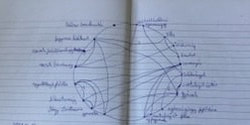  Egyéni feladattal, gyakorlattal kezdődik - "think pair share"-gyakorlat. Egyénileg: fel kell idézni 1 vagy 2 perc alatt annyi kulcsszót a tananyagból, amennyit csak lehet. Lehet ez név, évszám, fogalom, valamilyen kulcsszó, rövid idézet, jelző, bármi. Jó lenne, ha 8-10 szó összegyűlne. Nem baj, ha kevesebb, még kevésbé, ha több. Ez az a gyakorlat, mivel nem osztályzatra megy, ahol nem adok konkrét számot. (Ha mégis igénylik, kezdésnek kérnék 8-10 szót, de bátorítanám a gyerekeket, hogy minél több, annál jobb és a feladat is annál érdekesebb lesz.) Ezután a padtárssal egyeztetik, kiegészítik, majd 4 fős csoportban ugyanígy. 5-6 perc után az összes szót felírják a csoporttagok egy füzetbe rajzolt kör mentén, majd kapcsolódási pontokat keresnek közösen a kulcsszavak között. Általában megkérdezik, hogy mindenkinek fel kell-e rajzolnia a kört a füzetébe - én ezt szoktam kérni, de az is megoldás lehet, ha csak egy füzetbe rajzolnak (de akkor tényleg mind a négy tag ülje körül azt az egy szétnyitott füzetet, hogy mindenki lássa. A kész rajzot azután mindenki fényképezze le, hogy mindenkinek meglegyen.) A húrokat megszámozzák, és értelmező, összefüggéseket magyarázó mondatokat írnak, amelyeket az összekötött kulcsszavak sorszámával jelölnek. (Hármas kapcsolatokat is szabad keresni.) Nézd meg a másik blogomat is: www.1001tortenet.net/tanarihatekonysagHogyan bánjunk a hibákkal?Sokat segítene mindannyiunkon, ha nem félnék a hibáktól. Ehhez pedig támogató, el- és befogadó közösség, türelem, okosság, bizalom kell - mindegyikből nagy hiány van, talán mindig is hiány volt. A tanuláshoz azonban mindenképpen szükséges, hogy hibázzanak a diákok, hogy merjenek hibázni. Nincs nélküle kreativitás, nincs fejlődés, nincs “Aha”-effektus. De akkor mit tegyünk, ha akár kérdésre válaszként, akár dolgozatban hibát találunk? A tanítványaim többsége kifejezetten fél a hibáktól. Túl régen járnak már iskolába, mindenkinek van rossz tapasztalata. Az új osztályokban ez különösen nehéz, mert időnként még ki is nevethetik egymást, és ez nagyon gyorsan bénultsághoz vezet egyeseknél vagy az osztályban.
a) Egyik középiskolai tanárom addig nem nyugodott, újra-meg újra feltette a kérdést, akár kicsit módosított is, míg meg nem érkezett a helyes válasz.  
b) Gyakran hallom-látom kollégáknál azt a választ, hogy “nem egészen“, “majdnem jó” - ez már bátorító, hiszen szinte soha nincs rossz válasz, aki válaszolt, nem szégyenült meg, nincs ok rá, hiszen jó úton volt.
c) Számomra nagyon fontos, hogy mindig megköszönjem a rossz válaszokat, hiszen valóban bátorság kell ahhoz, hogy valaki kitegye magát az egész közösség előtt a “helytelen válasz ódiumának”, vagy a tanári piros aláhúzásoknak. Ezért ezt a bátorságot el kell ismernünk (ha valóban bátorság és nem bohóckodás a célja, közöny az oka). Ezért a rossz?/helytelen?/pontatlan? válaszokban megkeresem, hogy mi vezetett a helytelen eredményre (lehet, hogy a kérdés volt pontatlan, lehet, hogy nem hallotta jól stb.). Középiskolai kémia tanárom (Szalay Imre, Apáczai) egy félmondata ma is a fülemben cseng: “Márta igazsága abban van, hogy...” Arra már nem emlékszem, hogy mi volt az igazságom, de arra igen, hogy nem volt rest megtalálni azt, megerősíteni engem abban, amit jól gondoltam, kipipálni a helyes megoldáselemet a zavaros gondolathalmazomból. Felemelő és motiváló volt. Észrevett engem, divatos szóval “validálta”, érvényessé tette a gondolkodásomat, érvényessé tett engem. Hálás vagyok neki érte.
A sokszor ünnepelt kreativitásnak is nélkülözhetetlen eleme a hibázás szabadsága. Ld. www.edweek.org/leadership/opinion-the-five-habits-of-creative-teachers/2014/08 Aki látott már festményvázlatot vagy verskéziratot, az biztosan nem fogja az első változatban kihúzgált szavakat, részleteket hibának minősíteni.  www.youtube.com/watch?v=iG9CE55wbtY Tehát: “Köszönöm, hogy ezt mondod, bár nem erre gondoltam, de magyarázd meg, miért jutottál erre az eredményre - érdekes, amit mondasz!” És igen, ez a válasz nem lesz gyógyír minden félrement gondolatra, logikátlan következtetésre, de nagyon hálás és gyümölcsöző tud lenni. Sokszor itt kezd érdekes lenni egy-egy tanóra. És, ha úgy gondolod, hogy nem fogom tudni befejezni a leckét az órán, akkor pont jól gondolod. Mint ahogy arról is tudnék mesélni, hogy az én tanáraim mikor és hogyan fejezték be a leckéket, és hogy én közülük nem azok voltak ránk a legnagyobb hatással, akik precízen tartották magukat a terveikhez. Bár, ha jobban belegondolok, kevés volt közülük ilyen. ​. "Ha nem vagyunk készen tévedni, soha nem jövünk elő valami eredetivel." (Sir Ken Robinson)TömbösítésA lexikális ismeretek hosszabb távú megtartásához nélkülözhetetlen a "tömbösítés". Itt egy rövid videó, hogyan kell ezt elképzelni. www.coursera.org/lecture/learning-how-to-learn/how-to-form-a-chunk-part-1-4B5fW Mivel munkamemóriánk korlátozott kapacitású, óriási a tömbösítés jelentősége a tanulásban. A jó hír, hogy ez könnyen begyakorolható és megtanulható. A munkamemórinkában 5+/- 2 elem tárolódik egyszerre. Ezért a tananyag tagolásánál is figyelembe veszem a szempontot, egy altéma ennyi elemből áll. Ez a kvízsorozat is ez alapján az elv alapján készült. A kérdéskártyákon 3-5 elemből áll mindig a válasz. Ezek olyan kis ismerettömbökké állnak össze, amelyekből majd pl. akár egy érettségi esszét is fel lehet építeni. www.playfactile.com/magyarorszag1945utan1/playNa, előkerült ez a poszt is...TörténetekSzükség van a történetekre, ezért minden órán van. Jól kell őket tudni kiválasztani, és számomra nagyon nehéz a jó választás, mert a humor-szerelem-tragédia-happy end négyes fogatából legalább kettő-háromnak lennie kell a megfelelő történetben. Ráadásul rá kell mutatnia a törióra fókuszára - mint egy mentális fogasként rá lehessen akasztani a tananyag egy részét. Csak két perc, de valószínűleg ez lesz az, ami megmarad. Lehet, hogy az érettségin is ez fog eszébe jutni, és erről a kor meg az évszámai, fogalmai, intézményei stb. Na, ez nekem nagyon sok idő.Isten szemével ránézniAmikor nehéz helyzetbe vagy tartós konfliktusba kerülök egy diákkal, akkor jön ez a "stratégia". Hasznos előtte meditálni vagy imádkozni. Utána egyszerűn csak belegondolok, milyennek látja őt Isten? Ebben segít a következő "segédanyag": katolikus.hu/szentiras/BD/1Kor/13Kiselőadások pechakucha formátumban retorikaiskola.hu/2018/05/25/a-pecha-kucha-prezentacio/?fbclid=IwAR1Ka8swzdHLY4xOIid81P9E3pxbOFtlBsQZxi4DQdx8Gawh_3lu8rQGKdQEz egy olyan kiselőadás-formátum, amely izgalmasabbá, feszesbbé teszi a kiselőadást. Húsz darab diából áll, minden dia 20 másodperc. A diák automatikus léptetését előre beállítják. Így a teljes előadás időtartama 6 perc 40 másodperc. Itt egy ismertető: https://retorikaiskola.hu/2018/05/25/a-pecha-kucha-prezentacio/  vagy: ÖsszehasonlításokÓra eleji ismétléshez, összefoglaláshoz, elmélyítéshez gyakran hasonlítunk össze jelenségeket. Az összehasonlítás azért hasznos, mert szükséges hozzá az elemző tevékenység, információgyűjtés, összefüggések keresése, magyarázatok gyártása, kapcsolatok keresése - szóval, ez valódi problémamegoldó feladat. Az osztály érdeklődésétől, habitusától függően időnként megadom az összehasonlítási szempontokat, egyes esetekben azonban a lehetséges szempontok gyűjtésével kezdjük. Összehasonlíthatunk személyeket, eseménysorokat, helyzeteket, jelenségeket, gyakran aktuális helyzetet és történelmi helyzeteket. A második lépés lehet egy összehasonlító táblázat elkészítése. Ebbe bekerülhetnek kulcsszavak, nevek, információk. Minél több. Ezt legjobb páros vagy 3-4 fős csoportmunkában megoldani. Az utolsó lépés egy esszé megírása. Időnként elég csak gondolatban, szóban hasonlóságokat és különbségeket keresni - brainstorming formájában, egyszerűen csak beszélgetünk, amire nagyobb szükségünk van mindannyiunknak, mint valaha.Csoportmunka és bevonódásCsoportmunka esetén mindig az okozza a legtöbb fejtörést, hogyan lehet elérni, hogy minden csapattag maximálisan bevonódjon és elszámoltatható legyen. Erre találták ki a szakértői mozaikot, prezentációs technikának a galéria-módszert, mára elavultnak tartott "csoportszerepeket" (mivel ezek jelentős része nem jelent tényleges bevonódást), a csoportmunka struktúrálását segítő egyéb változatos módszereket, az írásbeli beszámolót a csoportmunka folyamatáról (egyéni reflexió) a diákok saját szerepéről, a feladat alapkérdéséről, egyéni, érdemi választ, egyénileg kitöltött kvízt, tanári megfigyelést. Több évtizedes a vita arról, hogy közben mit tegyen a tanár? Üljön az asztalánál és merüljön a saját dolgaiba, vagy járkáljon körbe és csak az eredményt tekintse meg és értékelje, vagy noszogassa a lemaradókat stb. Szerintem hasznos a kezdésnél gyorsan körbejárni, és ellenőrizni, hogy elindult-e a munka, tényleg megértették-e a feladatot. Aztán én távolról szoktam figyelni, nem beavatkozva, de folyamatosan figyelemmel kísérve a csapatok munkáját. A vége előtt pedig újra elkezdek körbejárni, ellenőrizve, hogy hogy állnak, mennyi idő kell még a befejezésre. A csapatokat egyenként megkérdezem, hogy pl. "Három perc van még hátra, gondoljátok, hogy elég lesz ez?" Ha nem, akkor megkérdezem, hogy várhatóan mennyi hosszabbításra lenne szükségük, és ezt a többi csapat meglátogatása után kihirdetem. Jó kérdés, hogy hogyan, amikor minden csapat - jó esetben - elmerült a munkájában. Pl. minden csapatban van egy futár, akiket egy bizonyos jellel (harang, síp, stb.) a tanári asztalhoz lehet szólítani, és elviszik a hirdetményt a csapathoz. A jó csapatmunka feltételei: Pozitív egymásra utaltság, egyéni elszámoltathatóság, támogató együttműködés, motiváló/megfelelő kihívást jelentő feladat. Egyes modellek szerint jó, ha rögtön a csapat megválaszt egy csapatkapitányt, de bizonyos feladattípusok esetén ez nem feltétlenül szükséges. Itt egy elég jó áttekintés erről: wke.lt/w/s/HorGlNAz exekutív funkció fejlesztése kérdésekkel: „Mit gondolsz, ha…”Egyre gyakrabban tapasztalom, hogy a diákjaim szeretik csak fejben megoldani a feladatokat, ami ahhoz vezet, hogy valójában nem tudják a megoldást, nem végzik el a feladat befejezéséhez, eredményes megoldásához szükséges műveleteket, nem gondolják át, hogy amit fejben kitaláltak, az a valóságban nem biztos, hogy működik, és nem is szeretnék a valóság próbájának alávetni az ötleteiket - félve, hogy nem fog működni, vagy túl sok munkát kellene befektetni ahhoz, hogy eredményesek legyenek. Ebből számtalan további nehézség adódik - szorongás (valós teljesítmény és önértékelés hiányában), elmaradás a fejlődés lehetséges mértékéhez képest (a hamis kompetenciaérzés miatt nem tudja, hogy nem tudja, így nem is akarja pótolni pl. gyakorlással stb.) 
A végrehatási képesség fejlesztése tehát alapvető, és kicsiben kell kezdeni. Érdemes tanári utasítások helyett kérdésekkel kezdeni. Mit gondoltok, mennyi időre van szükség ehhez a feladathoz? Hol találtok hozzá segítséget? Hol lehetne/hol fogtok utánanézni stb. Ezért nem elég órákon csak beszélgetni, csak szóban válaszolhatni kérdésekre. Ezért szoktam ajánlani az órai feladatoknál is, hogy mindenkinek kelljen valamit írnia, rajzolnia a füzetébe. Ezért fontos a társak visszajelzése (Egy kérdés, egy megjegyzés, egy javaslat pl.), ezért fontos a Formatív értékelés, és ahol már a kisebb feladatok jobban mentek, ott jöhetnek a nagyobb projektek - önálló tervezéssel (célok, feladatok kiosztása, időterv, szükséges eszközök megtervezése stb.) Bővebben itt lehet erről olvasni: https://www.edutopia.org/article/supporting-executive-function-skills-asking-questionsHányat kell felsorolni?Valamely témához kapcsolódó, tanult ismeretek felidézésekor merül fel ez a kérdés. A dolgozatokban meg kell adni a feladatleírásban, hogy hány elemű felsorolást várunk el válaszként - se kevesebbet, se többet nem érdemes leírni, mint amennyit a feladat elvár. A gyakorláskor azonban időnként hasznos ezt nem megmondani, egyszerűen csak "minél többet", akár "nyolc-kilencet"... A legmotiváltabb diákok ilyenkor szárnyakat kaphatnak, sokak számára ez egy kihívás is lehet - főleg, ha az idő közben korlátozott. Miért írom ezt a sorozatot? Ezért: www.1001tortenet.net/frissensuumlltek-blog/2022-februar-50-ministrategia-a-novekedeshez-es-a-szorongas-csokkentese-erdekeben Közeledik a vége, de nem ezért tűztem ki az ötvenes számot.Együtt dolgozni a gyerekekkel és kollégákkalAz egyik kedvenc pedagógiai bloggerem Dave Stuart Jr. Nagyon sokat segített a szakirodalmi műveltségével, empatikus, tanárt és diákot támogató, szenvedélyesen okos bejegyzéseivel. Ő írja, arra fókuszáljuk a figyelmünket, arra összpontosítsunk, ami igazán számít a tanári munkában. A megjegyzéseiben a gyűléseket, munkacsoportokat fölösleges és fárasztó, a produktivitást gátló tényezőként értékeli. A tanár-diák kapcsolatot helyezi a középpontba, a tevékenységünknek ez a fő terepe. Nekem azonban sokat jelent a kollégákkal való együtt gondolkodás - akár a gyerekekről beszélgetünk, akár problémákról, akár tervezgetünk. Az igaz, hogy egy tantárgyközi projekt végigvitele kb. 100+ óra tantermen kívüli munkával jár, és így vagy rövidre fogjuk, vagy elsikkad, vagy nem alszunk hónapokig - ez a választás nagyjából. Mégis, amikor visszatekintek a pályámra, akkor valahogy ezek a projektek tudnak kiemelkedni, ezek az útjelző cölöpök az évek során, ezekhez fogjuk mérni a többi időt, "tudod, ez abban az évben volt, amikor itt és itt jártunk, ezt és ezt csináltuk együtt". Ezek emelik meg a szürke hétköznapokat, ezekben nyer értelmet sok küszködés a tananyaggal. Egy igazán jó projektet azonban nem lehet egyedül végigvinni - kellenek hozzá társak, hiszen egy ilyen munkában a diákok is társsá válnak, fogékonyabbak a visszajelzésekre is, megnő az igényük a fejlődésre. Szóval, időnként, amikor holtfáradtan ülök egy ilyen megbeszélésen, elgondolom, hogy biztos-e, hogy most itt kell ülnöm, és nem az 50+ dolgozatot javítanom otthon, különben megint nincs alvás, nincs olvasás, kikapcsolódás. De ami ezekből az együtt ülésekből kinő, anélkül nem szeretnék tanár lenni. davestuartjr.com/these-6-things-how-to-focus-your-teaching-on-what-matters-most/Digitális pedagógiaMa nincs is más pedagógia, csak digitális pedagógia. A munkánkat tervezve ezt mindenképpen figyelembe kell venni. A digitális otthon oktatás hónapjaiban ez volt az egyetlen lehetőségünk. Az is kiderült azonban, hogy a személyes találkozás nélkül  hiányzik az élmény, alacsony a hatásfok. Viszont a komplex problémamegoldás, a projektek, a párhuzamos interakciók nem valósíthatók meg eszközök nélkül, amelyek az iskolában nagyon korlátozottan állnak rendelkezésre. Ezért a hagyományos tanórákon nagyon át kell gondolni a digitális eszközök használatát. Az online kvízek egyre több kutatás szerint hasznosak a kritikai gondolkodás fejlesztése és az ismeretszerzés szempontjából is, de vajon használhatunk más eszközöket is? Hányat? Melyeket? Jöjjön minden órán egy új, izgalmas app? Vagy ragaszkodjunk a megszokott néhány applikációnkhoz? Milyen gyakran, mikor próbáljunk ki újat? Szerintem a kevesebb néha több. Nagyon átgondoltan szoktam egy-egy új applikációt kipróbálni. Előtte magam próbálgatom - pl. két eszközömet csatlakoztatva. Utána egy szakkörre viszem be, vagy olyan napon, amikor amúgy nem lehet tovább haladni, és nem baj, ha valami félresikerül. Azt is mindig gondosan kiválasztom, hogy melyik osztályban próbáljak ki először egy eszközt. Ha egy együttműködő, nyitott osztályom van esetleg, akkor is megbeszélem velük, "engedélyt kérek", elmondom, hogy ez most egy próba, lehet, hogy nem sikerül igazán a játék, lehet, hogy én sem tudok mindent azonnal. Inkább társként, partnerként vonom be őket. Ilyenkor is fontos a visszajelzés (kérdőív vagy beszélgetés). Melyek azok a szempontok, amelyek alapján egy új eszközt kipróbálok?
a) támogatják a diákok együttműködését és a bevonódást. Új kvíztípusokat csak ritkán fogadok be - időigényes a megismerése (tanári részről is), általában kevés a kész anyag, újra fel kell tölteni vagy el kell készíteni a kvízeket. (Még ha néhány perc, akkor is.)
b) valami olyan funkciót tudnak, amit a meglévő eszközök nem. Bevonódás, kreativitás, alkotás, játékosság - amit elvárok egy új apptól.
c) Valamilyen új értékelési módszert biztosítanak, visszajelzési lehetőséget adnak.Befogadhatóbb bármely tananyag, ha a gyerek érzi, hogy egy elfogadó közösség tagja, és a tanárai számon tartják: értékelik, ismerik, tisztelik. Ahogy Stuart Jr. mondja: "Known, valued, respected." Nem kellenek hozzá nagy módszerek, mélyinterjúk. Példaként most csak a Fazekas Suliújság friss cikkéből idézek egy részletet. (Kiemelés tőlem.) Én egyszerűen csak megkérdezem a folyosón szembejövő vagy mellém kerülő diákokat, hogy hogy vannak - észreveszem, ha be van gipszelve keze-lába, törli az orrát vagy a szemét, sápadtabb a kelleténél. Nem indiszkréten - csak kedvesen... Erről még holnap. – A tanár hogy mindenkire egyesével tudjunk odafigyelni, és megérinteni a lelkét. Ezt én abszolút kivitelezhetetlennek tartom. Csak a saját osztályodban van mondjuk harminc gyerek, és te azt a harminc lelket érintsd meg egyesével. Ez reménytelen. 
– Reménytelen. A leghangosabb lelkeket tudod megérinteni. Nem mulasztom el mindig mindenkitől megkérdezni, hogy mi van vele, hogy sikerült valami, vagy megoldotta-e a múltkori problémáját, hogy lássa, hogy ott vagyok. Meg kell teremteni a lehetőséget, ha többet akarna magából adni vagy megnyílni, akkor elérhető legyek. De az kizárt, hogy harminc embernek az életét á-tól cettig, a belső konfliktusait ismerjem. A legnagyobb dolgok jutnak el hozzám, és abból dolgozom.Miért írom ezt? 50 éve járok iskolába. www.1001tortenet.net/frissensuumlltek-blog/2022-februar-50-ministrategia-a-novekedeshez-es-a-szorongas-csokkentese-erdekeben
A teljes cikket itt lehet elolvasni:
http://suliujsag.fazekas.hu/2022/02/10/mindent-fel-tudok-hasznalni-tanarkent-amit-eddig-megtanultam/?fbclid=IwAR1VEkD3jSxSosT2FIlzTUnZHtiiB3z3KYFoj0iXTmsX51byHYVPHUWuxmw